Zpravodaj pro incoming a průvodce 1/2017 Novinky z Prague City TourismNové jazykové verze webu Prague City TourismRegistrace na IMEX FrankfurtStaroměstská radniceOtevírací doba turistických informačních a návštěvnických center Prague City TourismKurzy pro průvodceVečerní prohlídky Staroměstské radnice a Národního divadla Cestovní ruch, zajímavosti, informace	Vánoční trhyNovoroční ohňostrojNoc hotelů 2017Vánoční trhy na Staroměstském náměstí zařadila CNN mezi TOP 10 adventních trhůVeřejné brusleníDopravní omezení	Památky, muzea a galerie	Pražský hradKatedrála sv. Víta, Václava a VojtěchaBotanická zahradaGalerie hlavního města PrahyLoretaMuseum KampaMuzeum hlavního města PrahyNárodní galerieNárodní muzeumNárodní technické muzeumNárodní zemědělské muzeumStrahovský klášterUměleckoprůmyslové muzeumVyšehradŽidovské muzeumŽidovská obecKalendář akcíPrávě probíhá2017Novinky z Prague City Tourism Nové jazykové verze webu Prague City TourismPrague City Tourism v prosinci spustila superlight verze webu www.prague.eu v dánštině, norštině, švédštině a ukrajinštině. V současné době je tak možné shlédnout webové stránky PCT v 16 jazykových mutacích.Registrace na IMEX FrankfurtPIS-PCT ve spolupráci s PCB nabízí možnost vystavovat pod hlavičkou Prahy na jednom z nejvýznamnějších světových veletrhů IMEX Frankfurt, který se koná ve dnech 16. - 18. 5. 2017, a to buď v samostatném, nebo sdíleném sektoru. Informace k účasti naleznete na našem korporátním webu www.praguecitytourism.cz nebo se obraťte na Ing. Lucii Horákovou l.horakova@prague.eu. Staroměstská radniceSilvestrovská a novoroční otevírací doba Staroměstské radnice31. prosince 2016 – historické sály i věž otevřeny do 16:00 hodin  1. ledna 2017 – historické sály i věž otevřeny od 10.00 hodinRekonstrukce věže Staroměstské radniceV lednu 2017 začne generální rekonstrukce vnějšího pláště věže Staroměstské radnice, předpokládaná doba trvání je 18 měsíců. V období duben 2017 – listopad 2017 bude zcela uzavřena věž Staroměstské radnice, od prosince 2017 do dubna 2018 nebude přístupná radniční kaple a v období únor 2018 – červen 2018 bude demontován pražský orloj.Úprava otevírací doby interiérů Staroměstské radniceV souvislosti s rekonstrukcí vyhlídkového ochozu věže Staroměstské radnice dojde ke změně otevírací doby historických interiérů Staroměstské radnice (kaple, sály, podzemí). Od dubna 2017 se návštěvní doba prodlužuje do 20:00 hodin, po znovuotevření věže Staroměstské radnice na podzim 2017 budou interiéry trvale přístupny do 19:00 hodin.Úprava provozu historických interiérů Staroměstské radniceOd dubna 2017 dojde k trvalé úpravě návštěvnického režimu v interiérech Staroměstské radnice. Komentované prohlídky pro individuální návštěvníky bez předchozí registrace budou nově začínat pouze v celou hodinu, po jazykové stránce získají pravidelnost. Prohlídky pro skupiny osob (v maximálním počtu 35 osob) po předchozí registraci budou nově začínat vždy 30 minut po odbití celé. Novinkou bude zpřístupnění reprezentačních sálů v rozsahu kaple Panny Marie – Jiříkova síň formou volné prohlídky, tj. pouze s textovým výkladem za dozoru kustoda. Bude možná kdykoliv bez předchozí registrace, a to jak pro individuální návštěvníky, tak organizované skupiny (do 35 osob). Více informací podá dispečer provozu na telefonu 775 400 052.Sjednocení provozů na Staroměstské radnici a nový ceníkPo dokončení generální opravy vyhlídkového ochozu věže Staroměstské radnice a jeho opětovnému zpřístupnění na podzim 2017 dojde ke sjednocení stávajících provozů objektu. Nově bude vstupné do objektu prodáváno jako jednotná vstupenka, která umožní vstup na prohlídku interiérů (formou volné či komentované prohlídky) a vyhlídkový ochoz věže. V souvislosti s touto změnou dojde od 1. dubna 2017 k úpravě ceníku vstupného na Staroměstskou radnici.Otevírací doba turistických informačních a návštěvnických center Prague City TourismTIC na Václavském náměstí bude od 9. ledna do 14. března 2017 uzavřeno.Kurzy pro průvodcePražská informační služba - Prague City Tourism nabízí 3 typy vlastních kurzů pro průvodce:* PRŮVODCE PRAHOUProbíhá od 12. ledna do 24. června 2017 (úterý a čtvrtek 17:00 – 19:00, sobota nebo neděle 9:00 – 17:00). Cena 9.800,-Kč, přihláška musí být podána do 22. prosince 2016 nebo do naplnění kapacity. * PRŮVODCE CESTOVNÍHO RUCHU Termín kurzu 12. ledna – 29. června 2017 (úterý a čtvrtek 17:00 – 19:00, sobota nebo neděle 9:00 – 17:00). Cena 9.800,-Kč, přihláška musí být podána do 22. prosince 2016 nebo do naplnění kapacity. * kombinovaný rekvalifikační kurz PRŮVODCE PRAHOU a PRŮVODCE CESTOVNÍHO RUCHUTermín kurzu 12. ledna – 29. června 2017 (úterý a čtvrtek 17:00 – 19:00, sobota nebo neděle 9:00 – 17:00). Cena 11.990,-Kč, přihláška musí být podána do 22. prosince 2016 nebo do naplnění kapacity. Zkoušky lze složit po absolvování kurzu či bez jeho absolvování při splnění určitých podmínek. Přihlásit se je možné přes E-shop, osobně v Prague City Tourism, Arbesovo náměstí 70/4, Praha 5, každé úterý 13:00 – 15:30, středu a čtvrtek 9:00 – 11:30, nebo telefonicky na 221 714 159, kde Vám zodpoví i případné dotazy. Cizojazyčné komentované prohlídkyVečerní prohlídka Staroměstské radnice v angličtině 		                             7. a 21. lednaVečerní prohlídka Staroměstské radnice v češtině           		                           14. a 28. lednasraz před věží Staroměstské radnice vždy ve 20:00, cena prohlídky s průvodcem 180 Kč/osoba, omezený počet účastníků – 20 osobNárodní divadlo v angličtině					          			      8. a 29. lednasraz ve vestibulu, vstup hlavním vchodem ve 13:30, cena prohlídky s průvodcem 250 Kč/osobaDalší vycházky pro děti i dospělé a přednášky PIS - PCT naleznete v našem e-shopu. Předprodej vycházek na leden bude zahájen ve středu 25. ledna.Předprodej probíhá v běžné otevírací době našich turistických informačních a návštěvnických center a recepce sídla Prague City Tourism na Arbesově náměstí 70/4, Praha 5. Cestovní ruch, zajímavosti, informace	Vánoční trhyStaroměstské náměstí  				do 6. 1. 2017 (10:00 – 22:00) - program zdeVáclavské náměstí 				do 6. 1. 2017 (10:00 – 22:00)náměstí Republiky - před Palladiem 		do 30. 12. 2016 (10:00 – 22:00)Pražský hrad 						do 6. 1. 2017 náměstí Jiřího z Poděbrad 	  		do 31. 12. 2016 (otevřeno středa – sobota)Novoroční ohňostroj								           Novoroční ohňostroj bude odpálen 1. ledna 2017 v 18:00 hodin od Metronomu v Letenských sadech. Celý ohňostroj potrvá 10 minut 47 vteřin a bude obsahovat 4795 pyrotechnických výstřelů a 236 různých efektů. Nejlépe pozorovatelný bude ve směru od Dvořákova nábřeží, Pařížské ulice, Mánesova, Čechova a Štefánikova mostu. Sedm navazujících obrazů, které tvoří ohňostroj, představí den v Praze od rána do půlnoci. Součástí bude také laserová projekce promítaná na svah pod Metronomem o velikosti 50 x 100 metrů. Ta se spustí už hodinu před odpálením ohňostroje a bude odpočítávat jeho začátek. Nebude chybět ani tradiční hudební doprovod, který naladíte na rádiu Regina a Kiss 98. Noc hotelů 20171. listopadu byla zahájena propagace akce Noc hotelů, jejíž první ročník proběhne dne 27. 1. 2017. Desítky hotelů různých kategorií (od 3 po 5 hvězd) po celé Praze poskytnou ubytování ve dvoulůžkových pokojích za jednotnou cenu 777 Kč, a to včetně snídaně a DPH. Akce je myšlena jako poděkování všem Pražanům, kteří se dnes a denně dělí o své město s návštěvníky z celého světa. V rámci celé akce je možné si s 50% slevou projít okruh B Pražského hradu a prohlédnout Staroměstskou radnici. Noc hotelů pořádá Asociace hotelů a restaurací ČR ve spolupráci s Hlavním městem Prahou, Správou pražského hradu a Prague City Tourism. Vánoční trhy na Staroměstském náměstí zařadila CNN mezi TOP 10 adventních trhůTrhy na Staroměstském náměstí v Praze opět získaly zahraniční ocenění. Jedna z nejprestižnějších televizních společností na světě – americká zpravodajská stanice CNN – je o víkendu zařadila mezi deset nejkrásnějších adventních trhů na světě. V televizní reportáži ocenila nejen sortiment nabízeného zboží, ale také kvalitu jídla a nápojů. Mezi TOP 10 nejhezčích adventních světových tržišť je již v minulosti zařadilo prestižní turistické vydavatelství Lonely Planet nebo deník US Today. Veřejné brusleníJako každoročně si budou moci Pražané i návštěvníci Prahy zabruslit v centru města na veřejných kluzištích na Ovocném trhu (do 31. 1. 2017, 10:00 – 22:00, zdarma), na Letné (do 1. 1. 2017, 9:00 - 21:00, zdarma), Na Františku (do poloviny března, Po – Pá 8:00 – 17:30, víkend 10:00 – 19:00), na Kulaťáku (do 28. 2. 2017, denně 9:00 – 21:00, zdarma), ve Strašnicích na Gutovce (10:00 – 12:00, 12:30 – 14:30), v Tower Ice Parku na Žižkově (do 15. 3. 2017, Po – Pá 12:00 – 21:00, víkend 9:00 – 21:00 vždy s přestávkami), na střeše Galerie Harfa (denně 15:00 – 18:30, navíc So 19:00 – 20:30, vstupné 50,-Kč, děti do 150 cm a jejich nebruslící doprovod zdarma), u západního vchodu do Centra Černý Most (do konce února, denně 9:00 – 21:00, vstupné 60,-Kč), v Malé sportovní hale na Výstavišti Holešovice (do 29. 1. 2017, víkendy 16:15 – 18:30, vstupné 50,-Kč) a na dalších místech.Dopravní omezeníZměna nástupní zastávky pro Airport Express S platností od 11. prosince 2016 přestala z kapacitních důvodů fungovat nástupní zastávka pro autobus Airport Express před Terminálem 2. Jako nástupní bude i nadále fungovat zastávka na Terminálu 1. Zastávka linky AE Terminál 1 je v atraktivní docházkové vzdálenosti 290 m pro cestující, kteří přistanou na Terminálu 2. Výstupní zastávky zůstávají u obou terminálů beze změn. Zároveň jsou na lince AE zrušeny zastávky Náměstí Republiky a Masarykovo nádraží pro zrychlení cestování k návazným vlakům ve stanici Hlavní nádraží. Více informací o spoji Airport Express najdete zde.Silvestrovský a Novoroční provoz PIDJinonice B: dočasné uzavření stanice metra -  z důvodu opravy je od zahájení provozu v sobotu 7. ledna 2017 do odvolání (předpoklad srpen 2017) uzavřena na lince B stanice metra Jinonice. Soupravy metra stanicí projíždějí. Náhradní doprava je zajištěna pravidelnými autobusovými linkami číslo 137 a 149 od stanice metra Nové Butovice.Přehled krátkodobých omezení provozu tramvají v lednuPamátky, muzea a galerie Pražský hradAreál je otevřen denně od 6:00 do 22:00 hodin. Návštěvnické objekty - Starý královský palác, expozice Příběh Pražského hradu, Bazilika sv. Jiří, Zlatá ulička s věží Daliborkou, Obrazárna Pražského hradu, Prašná věž, Rožmberský palác - jsou přístupné od 9:00 do 16:00 hodin, expozice Svatovítský poklad a Velká jižní věž katedrály od 10:00 do 17:00 hodin a výstavní objekty: Jízdárna Pražského hradu, Císařská konírna, Tereziánské křídlo a Belvedér od 10:00 do 18:00 hodin. Virtuální prohlídka.Střídání vojáků Hradní stráže na stanovištích probíhá každou celou hodinu od 9:00 do 18:00 hodin. Zahrady Pražského hradu a Jelení příkop vč. turistické trasy (s výjimkou Zahrady na Baště otevřené celoročně od 6:00 do 22:00) jsou do 31. března 2017 uzavřeny.Zámecký park v Lánech je do 31. 3. 2017 uzavřen. Od knížecí družiny k Hradní stráži prezidenta (expozice v Prašné věži – Mihulce)Svatovítský poklad (expozice v Kapli sv. kříže)Příběh Pražského hradu (expozice v gotickém podlaží Starého královského paláce)Evropské malířství od 15. do 18. století ze sbírek Pražského hradu (expozice v Obrazárně)Zlatá ulička (od 16:00 do 22:00 zdarma bez expozic)Koruna na dlani: Věčná mince království (výstava do 7. 1. 2017)Katedrála sv. Víta, Václava a VojtěchaOtevírací doba do 31. března 2017 Po – So 9:00 – 15:40, Ne 12:00 - 15:40. Bohoslužby v českém jazyce jsou slouženy Po – Čt: 7:00, Pá: 7:00 a 18:00, So: 7:00, Ne: 8:30 a 10:00 hodin. Pro návštěvníky bez vstupenky je vymezen prostor pod západní kruchtou. Návštěvy církevních osob, poutníků či účastníků adorací, liturgií apod. zpoplatněny nejsou. V průběhu církevních obřadů však není prohlídka chrámu možná. Královská hrobka je trvale uzavřena.   31. 12.		  9:00 – 13:40		16:00 mše sv. – konec roku  1.   1.		12:00 – 14:40		17:00 mše sv. – nešporyProvoz katedrály podléhá bezpečnostnímu režimu sídla prezidenta republiky, proto může být omezen i v době běžných otevíracích hodin. Virtuální prohlídkaBotanická zahrada PrahaSkleník Fata Morgana Út – Ne 9:00 – 16:00. Venkovní expozice a vinice sv. Kláry jsou do 28. února otevřeny denně 9:00 – 16:00. Venkovní expozice jsou přístupné zdarma.  Probíhající akceKvůli stavebním pracím v severní části venkovních expozic je pro návštěvníky uzavřen vchod u pokladny sever. Vstup do botanické zahrady je možný přes samoobslužný vchod.Galerie hlavního města Prahy31. 12. 2016 jsou objekty GHMP uzavřeny, otevřena pouze Slovanská epopej ve Veletržním paláci 10:00 – 16:00. Bílkova vila:Běžná otevírací doba Út – Ne 10:00 – 18:00.Otčenáš Františka Bílka a Alfonse MuchyColloredo-Mansfeldský palác:Běžná otevírací doba Út – Ne 10:00 – 18:00.Od 13. 12. 2016 přístupný zcela zdarma včetně aktuálních výstav.Prohlídková trasa Út – Ne 10:00 – 16:00Radek Brousil: Černá a bílá ve fotografii (výstava do 22. 1. 2017)Alena Kotzmannová: Králík a královna (výstava do 29. 1. 2017)Start up: Barbora Dayef – Nová historka (výstava do 19. 2. 2017)Dům fotografie:Běžná otevírací doba Út, St, Pá, So, Ne 10:00 – 18:00, Čt 10:00 – 20:00.Fotograf hvězd: Sam Shaw (1912–1999) (výstava do 15. 1. 2017)Dům U Kamenného zvonu:Běžná otevírací doba Út – Ne 10:00 – 20:00.Jaroslav Horejc (1886 – 1983) Mistr českého art deca (výstava do 29. 1. 2017)Městská knihovna, 2. patro:Běžná otevírací doba Út, St, Pá, So, Ne 10:00 – 18:00, Čt 10:00 – 20:00.„Galerie“ Lukáš Jasanský a Martin Polák uvádějí Jana Mertu (výstava do 12. 3. 17)Zámek Troja:Do 31. 3. 2017 je zámek zcela uzavřen.Lobkowiczký palácBěžná otevírací doba denně 10:00 – 18:00.  Lobkoviczké sbírky29. 12. zavřeno; 30. 12. 8:00 – 14:00; 31. 12. 10:00 – 15:00; 1. 1. 12:00 – 18:00; 2. – 6. 1. zavřeno.Skladby Antonína Vranického k narozeninám 7. knížete z Lobkowicz (výstava do března 2017)LoretaBěžná otevírací doba do 31. 3. 2017 Po – Ne: 9:30 – 16:00.Vánoční otevírací doba: Do 30. 12. 9:30 – 17:00; 31. 12. 9:30 – 15:00; 1. 1. 2017 13:00 – 17:00; 2. – 8. 1. 9:30 – 17:00Koncerty zvonohry každou neděli od 15:00 a 16:00 hodin. Do 2. 2. 2017 bude v klášterním kostele Panny Marie Andělské vystaven velký barokní kapucínský betlém.Museum KampaBěžná otevírací doba denně 10:00 – 18:00. 31. 12. 10:00 – 16:00; 1. 1. 13:00 – 18:00.Sbírka Jana a Medy Mládkových, Sbírka Jiřího a Běly Kolářových, Sbírka pro Jindřicha Chalupeckého Boštík, Kolář, Moucha, Zeithamml (výstava do 15. 1. 2017)Jiří Valenta a mysterium uměleckého znovuzrození / informelní tendence v padesátých a šedesátých letech 20. století (výstava do 15. 1. 2017)Muzeum hlavního města Prahy	Pražské věže				Běžná otevírací doba do 28. února denně 10:00 – 18:00 hodin (poslední vstup v 17:30).Prašná brána, Staroměstská mostecká věž, Malostranská mostecká věž, Svatomikulášská městská zvonice, Petřínská rozhledna a Zrcadlové bludiště na PetříněMysterium věže (stálá expozice v Staroměstské mostecké věži)Petřín, místo vycházek, rozhledu i dolování (stálá expozice v Petřínské rozhledně)Custos Turris / Strážce města (první část stálé expozice ve věži Svatomikulášská městská zvonice)Dům U zlatého prstenuBěžná otevírací doba denně 9:00 – 20:00. 31. 12. 16 10:00 – 14:00; 1. 1. 17 10:00 – 20:00; 5. 1. 2017 z technických důvodů zavřeno.Praha Karla IV. – velkolepé staveniště Evropy (první část expozice)Hlavní budova 				Běžná otevírací doba Út – Ne 9:00 – 18:00, poslední středa v měsíci 9:00 – 20:00.31. 12. 16 9:00 – 14:00; 1. 1. 17 10:00 – 18:00Pražské biografy/Pomíjivé kouzlo potemnělých sálů (výstava do 5. 2. 2017)Ať žije Hurvínek! (výstava do 19. 2. 2017)Podskalská celnice na VýtoniBěžná otevírací doba Út – Ne 10:00 – 18:00. 31. 12. 2016 otevřeno 10:00 – 14:00.	Müllerova vila – prohlídky	Běžná otevírací doba: úterý, čtvrtek, sobota a neděle vždy v 10:00, 12:00, 14:00 a 16:00 hod.Návštěva vily možná pouze po předchozí rezervaci.31. 12. 16 prohlídky v 10:00 a 12:00; 1. 1. 17 v 12:00, 14:00 a 16:00 hodin.Rothmayerova vilaBěžná otevírací doba: úterý, čtvrtek, sobota a neděle vždy v 10:00, 12:00, 14:00 a 16:00 hod.Návštěva vily možná pouze po předchozí rezervaci. 31. 12. 16 prohlídky v 10:00 a 12:00; 1. 1. 17 v 12:00, 14:00 a 16:00 hodin.Studijní a dokumentační středisko NorbertovBěžná otevírací doba: úterý, čtvrtek, sobota a neděle 10:00 – 18:00. 31. 12. 16 a 1. 1. 17 zavřeno.Jan Rothmayer: fotografie (výstava do 31. 1. 2017) Zámecký areál Ctěnice Otevírací doba expozic do 31. 3. 2017:  Út – Pá: 10:00 – 16:00, So - Ne: 10:00 – 18:00.Park je otevřen denně od 8:00 do 18:00. 31. 12. 16 10:00 – 13:00; 1. 1. 17 10:00 – 16:00.Národní galerieBěžná otevírací doba: Út – Ne 10:00 – 18:00. 31. 12. 16 10:00 – 16:00; 1. 1. 2017 zavřeno vše kromě výstavy Celník Rousseau: Malířův ztracený ráj, která je otevřena od 12:00 do 18:00.Stálé expozice pro děti a mládež do 18 let a studenty do 26 let zdarma.Za jednu cenu 300/150 Kč do všech stálých expozic v šesti budovách během jednoho týdne.Klášter sv. Anežky české:Středověké umění v Čechách a střední Evropa 1200–1550 (stálá expozice)Palác Kinských:Umění Asie (stálá expozice) Celník Rousseau: Malířův ztracený ráj (výstava do 15. 1. 2017)Zimní variace (výstava do 5. 3. 2017)Konírna paláce Kinských:Olivier Adam: Buddhovy dcery (výstava do 28. 2. 2017)Salmovský palác:Umění 19. století od klasicismu k romantismu (stálá expozice)Schwarzenberský palác:Od rudolfínského umění až po baroko v Čechách (stálá expozice)Jan Kupecký a „černé umění“ (výstava do 12. 3. 2017)Šternberský palác:Šternberská zahrada je přístupná veřejnosti.Evropské umění od antiky do baroka (stálá expozice)	After Rembrandt (výstava do 31. 12. 2016)Cranach ze všech stran (výstava do 22. 1. 2017)Andrea del Sarto – Madona s dítětem (výstava do 26. 3. 2017)Valdštejnská jízdárna:Architektura pro Korunu – Lidé a architektura doby Karla IV. (výstava do 31. 12. 2016)Veletržní palác:Umění 19., 20. a 21. století (stálá expozice)Americká grafika tří století z National Gallery of Art ve Washingtonu (výstava do 8. 1. 2017)Cena Jindřicha Chalupeckého / Finále 2016 + Laure Prouvost (výstava do 8. 1. 17)Against Nature Mladá česká umělecká scéna (výstava do 15. 1. 2017)TŘETÍ MYSL. Jiří Kovanda a (Ne)možnost spolupráce (výstava do 15. 1. 2017)Moving Image Department – VI. Kapitola: Vnitřní životy (času) (výstava do 15. 1. 2017)Poetry Passage#4: Já jsem ústa (výstava do 15. 1. 2017)Introducing Megan Clark: Somatic (výstava do 15. 1. 2017)Jan Zrzavý – ilustrátor a uctívač krásy (výstava do 26. 2. 2017)Národní muzeumHlavní budova je z důvodu rekonstrukce do roku 2018 uzavřena.Lapidárium:Od 1. 12. 2016 do 30. 4. 2017 je uzavřeno.České muzeum hudby:Běžná otevírací doba: St – Po 10:00 – 18:00. 31. 12. otevřeno 10:00 – 15:00; 1. 1. 2017 zavřeno.Člověk – nástroj – hudba (stálá expozice)Hudba a osobnost Karla IV. (výstava do 2. 1. 2017)Když císař umírá (výstava do 26. 3. 2017)Musaion, Letohrádek Kinských:Běžná otevírací doba Út – Ne 10:00 – 18: 31. 12. otevřeno 10:00 – 15:00; 1. 1. 2017 zavřeno.Česká lidová kultura (stálá expozice)Milý Ježíšku, přeji si… (výstava do 31. 1. 2017)Muzeum Antonína Dvořáka: Běžná otevírací doba: Út – Ne 10:00 – 13:30 a 14:00 – 17:00.Do 30. 4. 2017 muzeum uzavřeno z důvodu restaurování fresek. Muzeum Bedřicha Smetany:Běžná otevírací doba: St – Po 10:00 – 17:00  31. 12. otevřeno 10:00 – 15:00; 1. 1. 2017 zavřeno.Náprstkovo muzeum:Běžná otevírací doba: Út, Čt – Ne 10:00 – 18:00, St 9:00 – 18:00. 31. 12. otevřeno 10:00 – 15:00; 1. 1. 2017 zavřeno.Národní památník na Vítkově:Do 31. 3. 2017 otevřeno St – Ne: 10:00 – 18:00, vyhlídka St – Ne 10:00 – 16:00. 31. 12. otevřeno 10:00 – 15:00; 1. 1. 2017 zavřeno.Nová budova Národního muzea:Běžná otevírací doba: Čt – Út 10:00 – 18:00, St 9:00 – 18:00 (1. středa v měsíci 10:00 – 20:00)31. 12. otevřeno 10:00 – 15:00; 1. a 25. 1. 2017 zavřeno.Retro (výstava do 30. 4. 2017)Památník Jaroslava Ježka (1906 – 1942) – Modrý pokoj: Běžná otevírací doba: úterý 13:00 – 18:00 Památník Františka Palackého a Františka Ladislava Riegra:Od 2. 5. 2017 Po – Pá 8:00 – 16:00 pouze na objednávku. Do 2. 5. 2017 zavřeno.Národní technické muzeumBěžná otevírací doba: Út – Pá 9:00 – 17:30, So – Ne, svátek 10:00 – 18:00.Dny se sníženým vstupným 50,-Kč: 15. 2., 28. 3., 18. 5., 5. 7., 28. 9., 28. 10., 17. 12. 2017.31. 12. 2016 10:00 – 14:00; 1. 1. 2017 13:00 – 18:00.  14 stálých expozic:  Architektura, stavitelství a design, Astronomie, Doprava,  Fotografický ateliér, Hornictví, Hutnictví, Chemie kolem nás, Interkamera, Měření času,  Tiskařství, Technika v domácnosti, Technika hrou a Televizní studio.Od plamene k LEDu. Vývoj elektrického světla (výstava do 29. 1. 2017)Civitas Carolina aneb stavitelství doby Karla IV. (výstava do 5. 2. 2017)Český kinematograf. Počátky filmového průmyslu 1896-1930 (výstava do 26. 3. 2017)Ostře sledované vlaky (výstava do 30. 4. 2017)Člověk a telefon (výstava do 30. 4. 2016)Národní zemědělské muzeumOtevírací doba: Út – Ne 9:00 – 17:00. Děti a mládež do 18 let mají vstup zdarma.31. 12. 2016 9:00 – 13:00, 1. 1. 2017 zavřeno.18. 1. 2017, 10:00 – 17:00 Letenské prase aneb Zabíjačka v muzeu  25. 2. 2017, 11:00 – 18:00 Letenský masopust Konfliktní druhy (výstava 3. - 29. 1. 2017)Rozkulačeno! Půlstoletí perzekuce selského stavu (výstava do 31. 3. 2017)Strahovský klášterOtevírací doba denně: Obrazárna: 9:30–11:30 a 12:00–17:00, Knihovna: 9:00–12:00 a 13:00–17:00, 31. 12. 2016 9:00 – 15:00, 1. 1. 2017 12:00 – 17:00.Strahovská knihovna               Strahovská obrazárna  Od 16. do 25. ledna 2017 budou historické sály z důvodů malování vstupních prostor uzavřeny. Zvláštní prohlídky je možno objednávat bez omezení.Uměleckoprůmyslové museumGenerální rekonstrukce budovy, znovuotevření plánováno na 1. červenec 2017.Dům u Černé matky Boží:Út 10:00 – 19:00, St– Ne 10:00 – 18:00Do 30. 12. 10:00 – 18:00, 31. 12. 2016 10:00 – 14:00, 1. 1. 2017 zavřeno.Český kubismus (výstava do 31. 12. 2017)Lekce z karikatury – kubismus (výstava do 12. 2. 2017)VyšehradDo 31. března 2017 jsou všechny expozice – Staré purkrabství, Gotický sklep, Gorlice, Cihelná brána, Kasematy a Galerie Vyšehrad – otevřeny od 9:30 do 17:00. Komentované prohlídky: se v období leden – březen nekonají. Bazilika sv. apoštolů Petra a Pavla je do 31. března 2017 otevřena Po - So 10:00 – 17:00, Ne 10:30 – 17:30. Prohlídka baziliky během církevních obřadů není dovolena.Židovské muzeumBěžná otevírací doba do 31. 12. 2016: Ne – Pá 9:00 – 16:30 (zavírací den sobota a židovské svátky)1. 1. 2017 otevřeno od 11:00 hodin.Galerie Roberta Gutmanna 3. 1. 2017 otevřena od 11.00 hodin z důvodu výměny části exponátů."Pojď, milý můj..." Ilustrace k Písni Písní (výstava do 12. 3. 2017) Klausová synagogaŽidovské tradice a zvyky I (stálá expozice)Maiselova synagogaŽidé v českých zemích, 10.-18. století (stálá expozice)Obřadní síňŽidovské tradice a zvyky II (stálá expozice)Pinkasova synagogaPamátník českých a moravských obětí šoa (stálá expozice)Dětské kresby z Terezína 1942-1944 (stálá expozice)Španělská synagogaDějiny Židů v Čechách a na Moravě v 19. - 20. století (stálá expozice)Stříbro českých synagog (stálá expozice)Starý židovský hřbitovŽidovská obecStaronová synagogaBěžná otevírací doba do 31. 3. 2017 Ne – Čt 9:00 – 17:00, Pá 9:00 – 15:00.Historická mikve v areálu Pinkasovy synagogyProhlídky celoročně Ne – Pá v 13:00 hodin. Cena 50,-Kč/osoba.Jeruzalémská synagogaOd listopadu do března zavřená.Nový židovský hřbitov (Želivského) Běžná otevírací doba do 31. 3. 2017 Ne – Čt 9:00 – 16:00, Pá 9:00 – 14:00. Přístupný zdarma.Starý židovský hřbitov na Žižkově (Fibichova) Běžná otevírací doba do 31. 3. 2017 Ne – Čt 9:00 – 16:00, Pá 9:00 – 14:00. Přístupný zdarma.Kalendář akcíNovoroční koncert Symfonického orchestru hlavního města Prahy FOK             1. 1. 2017, 19:30Symfonický orchestr FOK pod vedením dirigentky Olgy Machoňové Pavlů bude ve Smetanově síni Obecního domu interpretovat Slovanské tance op. 46 a op. 72 Antonína Dvořáka.Novoroční koncert České filharmonie 	       		                                    1. 1. 2017, 20:00 Lotyšská sopranistka Marina Rebecca vystoupí za doprovodu České filharmonie pod vedením Jiřího Bělohlávka v Dvořákové síni Rudolfina. Tříkrálový průvod		       		                                                           6. 1. 2017, 15:00Průvod Tří králů na velbloudech vyjede od malostranského kostela svatého Tomáše přes Karlův most na Staroměstské náměstí. Na cestu králům požehná kardinál Duka. Na Staroměstském náměstí bude na poutníky čekat Ježíšek s rodinou, mudrcové se mu pokloní a předají mu dary. Od 16:30 hodin pak bude na Staroměstském náměstí pokračovat hudební program. Tři králové v Zoo Praha	       		                                              6. 1. 2017, 10:00 – 14:00Tři krále mohou zájemci potkat od 10:00 do 14:00 hodin, kdy se budou toulat areálem a žehnat poutníkům a budovám klasickou zkratkou K † M † B † tentokrát s rokem 2017. Vyvrcholením tříkrálové výpravy bude setkání s velbloudy ve 12:30 hodin, kdy pánové Kašpar, Melichar a Baltazar pohovoří o zvířatech, bez nichž by se za Ježíškem možná ani nedostali. Prague Floorball Cup		       		                                                               6. – 8. 1. 2017Mezinárodní florbalový turnaj mládeže, kterého se zúčastní 1.100 hráčů pěti národností, se odehraje v osmi různých halách. Finální souboj proběhne v Areně Sparta Podvinný Mlýn. České umění skla / Concerto Glassico                                                                       6. – 31. 1. 2017Výstava sklářského umění s podtitulem „Skleněné rozhovory“, která představí díla českých sklářských osobností na fotografiích prof. Miroslava Vojtěchovského, práce studentů sklářské školy v Novém Boru a nejobdivovanější díla Concerto Glassico 2016, se koná v galerii Českého centra Praha v Rytířské ulici.Turnaj se celkově odehraje na osmi halách, přičemž finálové souboje se budou odehrávat v hale Arena Sparta na Podvinném MlýněSimon Keenlyside – Blue Skies		       		                                  10. 1. 2017, 19:30Britský barytonista Simon Keenlyside bude ve Smetanově síni Obecního domu interpretovat hity z klasických muzikálů z Broadwaye a Hollywoodu. Sea & Grill Delifest			       		                                                13. – 15. 1. 2017První český indoor gourmet festival evokuje svým názvem gurmánský ráj s plody moře na všechny způsoby, rozpáleným grilem a dostatečným množstvím vína a bublinek, ve kterém si díky pestrému programu přijde na své úplně každý – malí i velcí. Po celé tři dny si návštěvníci budou moci sestavit vlastní degustační menu z těch nejlepších podniků nebo nakoupit různé delikatesy na gurmánských trzích v jedinečném prostředí Fora Karlín. Grand Restaurant Festival			       		                                15. 1. – 28. 2. 2017“Baroko na talíři“ bude provázet již VIII. ročník Grand Restaurant Festivalu, který proběhne v 91 prestižních restauracích Maurerova výběru v celé ČR. Zájemci ochutnají zvýhodněné degustační menu inspirované lokálními surovinami, kreativitou těch nejlepších šéfkuchařů a samozřejmě – barokem. Ceny degustací se pohybují mezi 250 Kč - 600 Kč. V rámci doprovodného programu můžete navštívit i speciální tematické Mňam Zážitky. Alan Walker live							       	          21. 1. 2017, 22:00Norský DJ a hudební producent narozený v Anglii známý především díky své elektronické taneční skladbě "Faded", která byla oceněna platinovou deskou ve více než 10-ti různých zemích, vystoupí v SaSaZu.Green Day							       		          22. 1. 2017, 20:00Americká punková kapela ovládne Tipsport Arénu. Jako předkapela během evropské části světového turné vystoupí ska punkoví The Interrupters.José Gonzáles with the String Theory			       		          27. 1. 2017, 20:00Švédský písničkář vystoupí ve Fóru Karlín s experimentálním komorním orchestrem, který od roku 2007 prozkoumává hranice současné klasické hudby a divokého popu prostřednictvím společných workshopů, studiových nahrávek i koncertních vystoupení.Harry Potter a kámen mudrců in concert 			       		          28. 1. 2017, 18:00Český národní symfonický orchestr zahraje živě, jako doprovod k filmu promítanému na velkém plátně, hudbu z filmu Harry Potter a kámen mudrců. Diváci O2 Areny budou moci prožít kouzlo filmu ve vysokém rozlišení na dvanáctimetrovém plátně za zvuků orchestru hrajícího nezapomenutelnou hudbu Johna Williamse. Andrea Chénier 		       		                                          30. 1., 6. a 8. 2. 2017, 19:00Renomovaný operní pěvec a host předních světových scén tenor Yusif Eyvazov, který příští sezónu ztvární postavu Andrey Chéniera v Milánské La Scale, se v totožné roli představí také v Národním divadle. Diváci ho zde mohou vidět v rámci třech představení stejnojmenné opery italského skladatele Umberta Giordana, která je dramatem milostného trojúhelníku, v němž stojí aristokratka Maddalena, sluha Gérard a básník Chénier, z doby francouzské revoluce.Valentina Naforniţa a Josef Špaček		       		                                  30. 1. 2017, 19:30Moldavská sopranistka a český houslista vystoupí za doprovodu České filharmonie pod vedení Jiřího Bělohlávka v Dvořákově síni Rudolfina. Prague Vine Week 2017		       		                                              30. 1. – 5. 2. 2017Výběrový festival vín, vinařství a gastronomie. Možnost ochutnat degustační meníčka ve vybraných restauracích, vinných barech a vinotékách. Právě probíhá   Týden sportu zdarma                         			                                       do 31. prosince 2016Zabruslit si, zahrát si squash, zacvičit ve fitness či vylézt horolezeckou stěnu, a to vše zdarma. Nabídka volně otevřených sportovišť v rámci tradičního projektu bude i letos široká. Nabídka sportovišť bude k dispozici v průběhu prosince 2016.Vánoční miniatury            	                                                                                 do 1. ledna 2017Kouzelný svět miniaturek s vánoční tematikou, drobné ozdůbky z nejrůznějších materiálů, minibetlémy, čertí ráje a nebeské scenérie v botanické zahradě UK Na Slupi.Slunce a betlémy v Betlémské kapli            	                                                          do 3. ledna 2017Výstava v Betlémské kapli ukáže prastaré kořeny vánočních svátků, které sahají až k pohanským oslavám zimního slunovratu. České doteky hudby                          			                                               do 6. ledna 2017Slavnostní zahajovací koncert mezinárodního festivalu klasické hudby probíhá každoročně na Pražském hradě a závěrečný koncert v Obecním domě na svátek Tří králů. V rámci festivalu vystoupí Gabriela Demeterová, Jarek Nohavica nebo Pavel Šporcl s Gipsy Way Ensemble. Betlémy v Klementinu        			                                                          do 8. ledna 2017Historické betlémy od období baroka do konce druhé světové války z nejvýznamnějších betlémářských oblastí naší republiky v Národní knihovně ČR. Kromě dřevěných a papírových betlémů budou k vidění i betlémy vyrobené z vosku, z hlíny vtlačené do forem, sádry či durolinu.Kamil Lhoták                                                                                                               do 8. ledna 2017Kresby a grafiky s tematikou poetických krajin, horkovzdušných balónů, vzducholodí a starých automobilů v Chodovské tvrzi. Jiří Anderle - Panoptikum        			                                             do 15. ledna 2017Grafické listy, kresby, obrazy a plastiky vytvořené během padesáti let mohou zájemci shlédnout v Obecním domě. Celník Rousseau: Malířův ztracený ráj        			                                 do 15. ledna 2017Henri Rousseau, zvaný Celník (1844–1910), patří k nejvýznamnějším umělcům přelomu 19. a 20. století. Výstava v Paláci Kinských je realizována ve spolupráci s pařížským Musée d'Orsay, odkud se do Prahy přesunula. Autoři výstavy Rousseaua zasazují do kontextu ostatních neméně významných umělců a snaží se vysledovat podněty spojené s archaičností, klasičností a svébytnou vizí realismu. Sametové podzemí       Velvet underground                                                          do 26. ledna 2017Pelmel krásy a vlastenectví v Artinbox gallery v Perlové 3 v podání Kurta Gebauera – tentokrát na připomínku Sametové revoluce a odkazu Václava Havla. Sochy, objekty, fotografie, malby i kresby od let šedesátých až po poslední díla z letošního roku. Součástí výstavy je instalace mladé výtvarnice Barbory Bálkové Komunismus s pandí tváří. Třešťské betlémy        			                                                                     do 2. února 2017Ručně vyřezávané betlémy v Jindřišské věži.Tradičně netradiční betlémy                                                                                     do 3. února 2017Tradiční vánoční výstava v Muzeu Karlova mostu, na které nechybí slámový betlém s postavami Svaté rodiny a zvířat v životní velikosti, jehož autorem je polský výtvarník Andrzej Wrzecionk. Návštěvníci si mohou prohlédnout zcela unikátní betlémy, jako např. Vltavský rybí betlém z lipového dřeva, ve kterém polidštěné rybí figury v životní velikosti znázorňují faunu českých rybníků a řek, nebo Betlém africký vyřezaný v Africe z mahagonového dřeva a mnohé další. HAVEL                                                                                                                       do 13. února 2017 Rozsáhlá výstava v centru současného umění DOX u příležitosti nedožitých 80. narozenin Václava Havla představuje fotografické dílo dvou předních českých fotografů Tomkiho Němce a Bohdana Holomíčka, kteří řadu let  zaznamenávali zásadní historické okamžiky i obyčejné chvíle v životě dramatika, politika, prezidenta a občana Václava Havla. Více než tři stovky fotografií doplňují umělecky zpracované, dosud nezveřejněné filmové dokumentární záznamy, jejichž autorem je dokumentarista Petr Jančárek.    JKOK Nekonečno Jana Kaplického                                                                      do 12. března 2017Výstava díla Jana Kaplického v Galerii Tančící dům, která se koná k příležitosti 80. výročí narození tohoto významného českého architekta a vizionáře, představuje to nejlepší z celoživotní tvorby i některé dosud nevystavené předměty a projekty z depozitáře jeho pozůstalosti. Rozdělena je do tří tematických celků: první část připomíná návštěvníkům autorova ikonická díla, druhá část představuje architektovy kořeny, jeho rodiče – významné umělce a ukazuje Kaplického inspirační zdroje a třetí sekce se zabývá architektovým tvůrčím realizačním procesem a jeho jednotlivými fázemi. 2017 Ennio Morricone							       4. 2. 2017, 20:00, O2 ArenaHoliday World 2017						    16. – 19. 2. 2017, Průmyslový palácMezinárodní filmový festival Praha – FEBIOFEST                         23. – 31. 3. 2017, Cinestar AndělKorn								          30. 3. 2017, 20:00, Forum KarlínVolkswagen Maraton Praha                                                                                                   7. 5. 2017André Rieu in Prague 2017                                                                   12. 5. 20107, 20:00, O2 Arena Pražské jaro                                                                                                               12. 5. – 2. 6. 2017Deep Purple							                22. 5. 2017, 20:00, O2 ArenaDepeche Mode                                                                                      24. 5. 2017, 20:00, Eden ArénaRammstein    								   28. a 29. 5. 2017, Eden ArénaSculpture Line 										1. 6. – 30. 9. 2017System of a down					                            12. 6. 2017, 20:00, O2 ArenaUnited Islands of Prague                                                                                             22. - 25. 6. 2017 Hans Zimmer                                                                                              4. 6. 2017, 20:00, O2 ArenaGuns N' Roses								     4. 7. 20187, Letiště LetňanyLetní Letná                                                                                       17. 8. – 3. 9. 2017, Letenské sadyRobbie Williams							     19. 8. 2017, Letiště LetňanySignal Festival									           12. – 15. 10. 2017Designblok                                                                                                                 26. – 30. 10. 201756th ICCA Congress								           12. – 15. 11. 2017	Vše nejlepší v roce 2017 Vám přeje 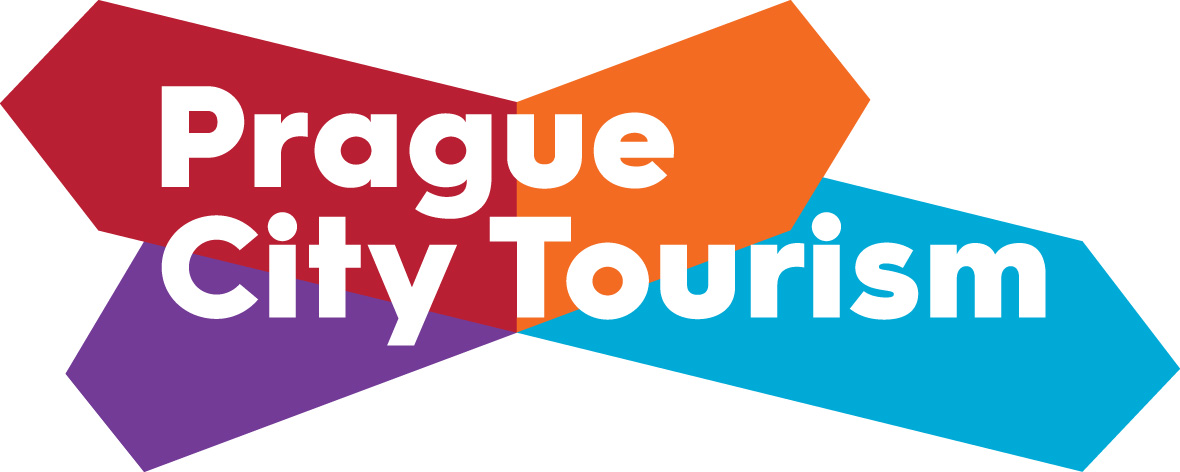                             Prague City Tourism                                                                                                          Staroměstská radniceMůstek       Václavské náměstíLetiště VHT1Letiště VHT231. 12. 9:00 – 14:009:00 – 14:00zavřeno9:00 – 14:009:00 – 14:001. 1. 1712:00 – 18:0012:00 – 18:00zavřeno11:00 – 17:0011:00 – 17:00